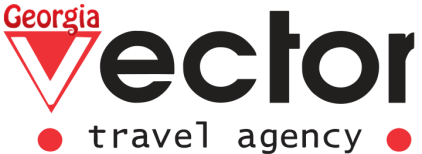 
ПОЕХАЛИ В БАКУАзербайджан – древняя земля, ее культура формировалась под влиянием великих империй: Персидской, Османской, а позднее Российской. На территории современного Азербайджана существовали и самостоятельные государства: Великая Кавказская Албания, которая была зороастрийской, христианской и, наконец, приняла ислам, Ширванское и Шекинское ханства. Наследие этих культур – многочисленные архитектурные памятники –мечети, мавзолеи суфиев, христианские церкви, дворцы ширваншахов и особняки нефтепромышленников времен Российской империи. Земля Азербайджана подарила миру великих ученых и философов, а работы мастеров- ремесленников украшают лучшие музеи мира.  Особое удовольствие – азербайджанская кухня. Вы оцените прикаспийские рыбные рестораны, кавказские мясные блюда и, конечно, восточные сладости – знаменитую бакинскую пахлаву и халву.ПРОЖИВАНИЕ: 2 ночи в БакуГАРАНТИРОВАННЫЕ ДАТЫ ЗАЕЗДОВ НА 2020 ГОД: 06.03.20, 03.04.20, 01.05.20, 25.05.20, 28.08.20, 25.09.20, 30.20.20ДЕНЬ 1: БАКУПрибытие в Баку.Встреча в аэропорту Баку, трансфер и заселение в отель 14:00.Свободное время. (Ночь в гостинице в г. Баку)ДЕНЬ 2: БАКУЗавтрак в отеле.Знакомство с Баку!После завтрака в отеле, авто-пешеходная экскурсия по старому городу «Ичери- шехер». Это старинный жилой квартал в центре Баку, окружённый крепостными стенами со знаменитой Девичьей башней. На территории старого города расположены десятки исторических памятников – Рыночная площадь, мечети, караван-сараи, бани, жилые дома и дворцовый комплекс Ширваншахов – жемчужина азербайджанской архитектуры. Далее заряд бодрости от знаменитого художника Али Шамси, мимо мастерской которого невозможно просто пройти не заглянув внутрь.Обед в ресторане с национальной кухней (оплачивается по меню самостоятельно). Далее знакомство с архитектурным наследием времен первого нефтяного бума (начало 20 века) – великолепными особняками Бакинских нефтяных магнатов в завершении внешний осмотр Музея Истории Азербайджана, который находится в историческом здании, особняке знаменитого мецената Тагиева.Свободное время.  (Ночь в гостинице в г. Баку)ДЕНЬ 3: БАКУ Завтрак в отеле.Свободное время, освобождение номеров. 12:00Посещение местного рынка Трансфер в аэропорт*СТОИМОСТЬ УКАЗАНА ЗА ВЕСЬ ТУР, НА ОДНОГО ЧЕЛОВЕКА В USD.АГЕНТСКАЯ КОМИССИЯ Для тур операторов – 20%, Для тур агентов – 15%В СТОИМОСТЬ ТУРА ВХОДИТ Проживание в соответствующем номере отеляПитание: завтракиБутылка воды вденьВсе трансферы и переезды согласно программе тура   Все экскурсии согласно программе тураСопровождение профессионального гидаВ СТОИМОСТЬ ТУРА НЕ ВХОДИТ АвиабилетыЛичные расходыОбеды и ужины вне программы Медицинская страховка*Указанные цены могут меняться согласно курсу доллара на момент бронирования. 
*Указанные отели могут быть заменены аналогичными. 
*Компания оставляет за собой право менять экскурсионные дни и последовательность туристических объектов, согласно погодным и другим форс - мажорным обстоятельствам. 
*Трансферы аэропорт – отель – аэропорт, будут производится под все рейсы с 08:00 до 20:00.
* За Трансферы с 20:00 до 08:00 (ночные) доплата +20 USD за машину.ОТЕЛЬ 4*                                   SNGL                              DBL                                            CENTRAL PARK
BOUTIQUE
AUROOM 190 155